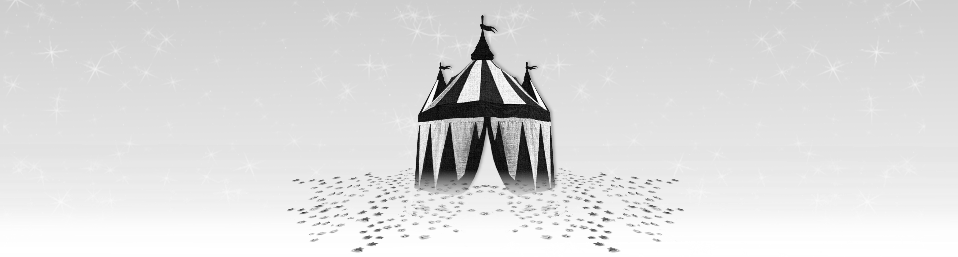 Disappearing ActChapter Five – Barking Up the Wrong TreeListen to: Chapter Five OR read it yourself / readalong:Cucumber has just packed her pencil and scissors away but it’s time for you to get yours out!Your task today is to create a mystery for someone to solve.Fold a piece of paper into six or eight boxes and get story mapping from the plan you did on day 3. You can draw stick figures, collage or write a more detailed description, it’s up to you. I always start with the beginning and the end. Once these two boxes are filled in the other parts are easier to work out.If you’re struggling with your own story, do it for a fairy tale, or one of your favourite books. Now cut up the sections and plan where you are going to hide them. Turn over the first one and write a clue where the next one can be found. Repeat for the other pieces. Remember to hide them in safe places in your home (places you are allowed to go, like in your bed). Once you have set this up, ask a family member to see if they can find all the clues. You might want to tell the story as they find the pieces or leave it to the end. One handy tip is to write the number order on the back of each piece before you cut it up, this will help when you hide them.Here’s one I did from my example on day 3:Note: I left a biscuit at the end so my detective had something to nibble on while I told them the story.Or, write each letter of the title of your story on a separate square of paper and the clues on the back. Hide them and once your detective has found all the pieces, see if they can unscramble it once they’ve heard the story!Challenge: Write your story!And finally!Well done on your excellent work this week. Writing and illustrating can be fun and I hope you’ve enjoyed using your imagination. Remember, there’s never one way to be creative; write, draw, paint, collage…the list is endless. Just know you CAN do it!Now, if you fancy putting your feet up and listening to another couple of chapters here you go:Chapter Six, Chapter Seven OR read it yourself / readalong: